BIODATA MAHASISWAIdentitas Diri 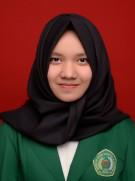 Nama				: Rila Revika HarahapNpm				: 171324066Tempat Tanggal Lahir		: Medan, 06 April 2000Agama 			: IslamAnak Ke			: 4 dari 4 bersaudaraAlamat 			: Jalan Kemiri III Gang Simpati PendidikanSd 				 : Sd Negeri 060815 MedanSltp 				 : Smp Negeri 06 MedanSlta 				 : Sma Swasta Eria MedanJudul Skripsi                            : Perbedaan hasil belajar siswa menggunakan  media online berbasis google classroom dan whatsapp pada mata pelajaran ekonomi kelas X sma swasta alwashliyah 1 medanDosen Pembimbing 		: Cita Ayni Putri Silalahi S.E.I M.E.IOrangtuaNama Ayah			: Rizal HarahapNama Ibu 			: Rewi Naida Siregar S.PdAlamat 			: Jalan Kemiri III gang simpati